БІЛОЦЕРКІВСЬКА МІСЬКА РАДАКИЇВСЬКОЇ ОБЛАСТІВИКОНАВЧИЙ КОМІТЕТПРОЕКТ РІШЕННЯПро зміни в штатних розписах  департаменту,управлінь, відділів, служб міської ради і виконавчого комітетуРозглянувши подання  в.о. директора департаменту житлово-комунального господарства міської ради, подання в. п. начальника управління містобудування та архітектури міської ради, подання начальника відділу культури і туризму міської ради,  подання начальника відділу ведення державного реєстру виборців міської ради,  в зв’язку  із службовою необхідністю, відповідно до ст. 40 Закону України “Про місцеве самоврядування  в Україні”, рішення сесії міської ради від 29 березня 2018 року                                   № 2031-48-VIІ “Про внесення змін до загальної структури і штатної чисельності апарату Білоцерківської міської ради та її виконавчих органів” виконавчий комітет міської ради вирішив:1.Внести з 10 липня 2018 року зміни до штатних розписів в межах структури виконавчих органів ради,  загальної чисельності апарату ради та її виконавчих органів:           1.1. Створити планово-економічний відділ департаменту житлово-комунального господарства міської ради у штатному складі 2 одиниці.           1.2. Перейменувати відділ зовнішньої реклами управління містобудування та архітектури міської ради  у відділ зовнішньої реклами та тимчасових споруд управління містобудування та архітектури міської ради у штатному складі 4 одиниці.          1.3. Скоротити з 10 липня   2018 року  штатні посади:          1.3.1.Заступника начальника управління з економічних питань управління житлового господарства   департаменту житлово-комунального господарства міської ради  – 1 од.           1.3.2. Головного спеціаліста – економіста відділу бухгалтерського обліку та звітності департаменту житлово-комунального господарства міської ради  – 1 од.           1.3.3. Провідного спеціаліста відділу обліку та розподілу житла управління житлового господарства департаменту житлово-комунального господарства міської ради  – 1 од.            1.3.4..Спеціаліста 1 категорії служби містобудівного кадастру управління містобудування та архітектури міської ради -1од.          1.3.5. Спеціаліста 1 категорії відділу   ведення державного реєстру виборців міської ради -2 од.          1.3.6. Спеціаліста 2 категорії   відділу культури і туризму міської ради – 1од.            1.4.За рахунок проведеного скорочення ввести з 10 липня 2018 року  такі штатні посади:              1.4.1.Начальника планово-економічного відділу департаменту житлово-комунального господарства міської ради  – 1 од.           1.4.2.Головного спеціаліста планово-економічного відділу департаменту житлово-комунального господарства міської ради   – 1 од.            1.4.3.Головного спеціаліста організаційного відділу департаменту житлово-комунального господарства міської ради  – 1 од.   21.4.4.Спеціаліста 1 категорії відділу зовнішньої реклами та тимчасових споруд управління містобудування та архітектури міської ради – 1 од.            1.4.5. Головного спеціаліста  відділу   ведення державного реєстру виборців міської ради -2 од.           1.4.6. Головного спеціаліста  відділу культури і туризму міської ради – 1од.  2. Контроль за виконанням  даного рішення покласти на керуючого справами виконавчого комітету міської ради Постівого С.О.Міський голова							Г.Дикий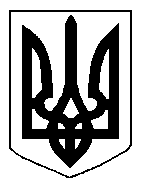 